mobilités, accompagnement 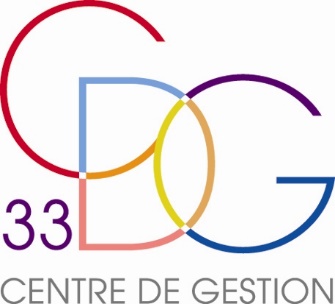 des parcours professionnels201908_Enquete préalable PPR.docxPériode de préparation au reclassement (PPR)enquEte préalable A une PPRLe service « Mobilités et Accompagnement des Parcours Professionnels » du Centre de Gestion de la Fonction Publique Territoriale de la Gironde se tient à votre disposition pour vous aider à compléter l’enquête ou pour répondre à vos interrogations :  05 56 11 93 07 - ppr@cdg33.frAvez-vous des pistes de reconversion professionnelle ? Dans votre collectivité : OUI    	NON    Si oui, sur quels métiers ? ………………………………………………………………………………………………………...................................Hors de votre collectivité : OUI    	NON    Si oui, sur quels métiers ? ………………………………………………………………………………………………………………………………Quelle(s) idée(s) avez-vous de ce(s) poste(s) ? (missions, environnement...)………………………………………………………………………………………………………………………………………………………………………………………………………………………………………………………………Quelles compétences devez-vous, selon vous, acquérir pour occuper ce(s) poste(s) ?………………………………………………………………………………………………………………………………………………………………………………………………………………………………………………………………Avez-vous des freins à la réalisation de ces reconversions ? ………………………………………………………………………………………………………………………………………………………………………………………………………………………………………………………………Avez-vous déjà entrepris des démarches en vue d’une reconversion professionnelle ?  Formations CNFPT, lesquelles ? Pour acquérir quelles compétences ? ………………………………………………………………………………………………………………………………...………………………………………………………………………………………………………………………………... Formations, hors CNFPT, lesquelles ? Pour acquérir quelles compétences ? Quels diplômes ? ………………………………………………………………………………………………………………………………...…………………………............................................................................................................................................ Validation des acquis de l’expérience (VAE), pour quels diplômes ?………………………………………………………………………………………………………………………………...………………………………………………………………………………………………………………………………... Stage de découverte de métier dans votre collectivité ? Hors de votre collectivité ?      Sur quel poste ? ………………………………………………………………………………………………………………………………...…………………………............................................................................................................................................ Période de mise en situation en milieu professionnel (PMSMP)       Dans quelle structure ? Sur quel poste ? ………………………………………………………………………………………………………………………………...………………………………………………………………………………………………………………………………... Bilan de compétences, bilan professionnel ou pistes professionnelles dégagées au terme du bilan ?………………………………………………………………………………………………………………………………...………………………………………………………………………………………………………………………………... Enquêtes métiers, pour quels postes ?………………………………………………………………………………………………………………………………...………………………………………………………………………………………………………………………………... Candidatures à des emplois, hors de votre collectivité ? Dans votre collectivité ? Sur quels postes ?……………………………………………………………………………………………………………………………….………………………………………………………………………………………………………………………………. Autres………………………………………………………………………………………………………………………………..….……………………………………………………………………………………………………………………………. Aucune idée de reconversion actuellementPrécisions ou commentaires:………………………………………………………………………………………………………………………………………………………………………………………………………………………………………………………………………………………………………………………………………………………………………………………………………………………………………………………………………………………………………………………………………………………………………………………………………………………………………………………………………………………………………………………………………………………………………………………………………………………………………………………………………………………………………………………………Nous vous remercions d’avoir répondu à cette enquête. Ces informations nous permettront de mieux prendre en compte votre situation dans le cadre de la mise en œuvre de votre Période de Préparation au Reclassement. DONNÉES PERSONNELLES : Les informations recueillies font l’objet d’un traitement informatisé destiné à :
- assurer l'accompagnement d'un agent d'une collectivité territoriale du département de la Gironde durant la période de préparation au reclassement par le service Mobilités, accompagnement des parcours professionnels du Centre de Gestion de la Gironde.
Conformément à la loi Informatique et Libertés du 6 Janvier 1978 modifiée, vous disposez d’un droit d’accès, aux informations qui vous concernent, pour connaître et exercer vos droits, vous pouvez également consulter notre « Politique de protection des données à caractère personnel » dans la rubrique « Mentions légales » du site Internet du CDG 33 http://www.cdg33.fr